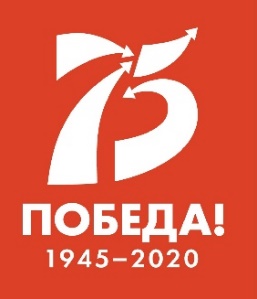 МЕЖДУНАРОДНЫЙ ДЕТСКИЙ ЦЕНТР «АРТЕК»ПРЕСС-ЦЕНТРПресс-релиз«Артек» принял участие во Всероссийском совещании работников сферы дополнительного образования 14–15 декабря 2020 года  Министерство просвещения России провело Всероссийское совещание работников сферы дополнительного образования детей на тему «Дополнительное образование детей – возможность для самореализации и развития талантов». Его участники обсудили вопросы, связанные с реализацией федеральных проектов нацпроекта «Образование». В совещании приняли участие более 200 спикеров, в том числе директор МДЦ «Артек» Константин Федоренко.Седьмое ежегодное Всероссийское совещание работников сферы дополнительного образования детей впервые прошло в онлайн-формате на цифровой платформе. Совещание объединило свыше 10 тысяч участников из 85 субъектов России и свыше 10 зарубежных стран. В режиме нон-стоп в течение двух дней 14 и 15 декабря работали 29 тематических площадок с участием более 200 экспертов по актуальным темам развития дополнительного образования детей в стране. Свои виртуальные стенды представили более 50 организаций. К мероприятию также присоединились соотечественники, проживающие за рубежом, и иностранные граждане, изучающие и преподающие русский язык.В деловой программе Совещания обсудили актуальные механизмы и доказательные инструменты построения образовательных траекторий педагогического сопровождения достижений успеха каждого ребенка – в центре профессионального диалога. Образование, наука, культура, бизнес, спорт, молодежная политика, цифровая экономика – вот радиусы охвата консолидированных дискуссий профессионального сообщества.Приветствуя участников Совещания, директор Международного детского центра Константин Федоренко отметил, что «Артек» в 2020-м году завершил важный пятилетний этап преображения, преображения внешнего – большой реконструкции, и внутреннего, с точки зрения содержания образовательных программ: «В 2014 году «Артек» принял 5 854 детей, в 2019 уже – 44 025 детей из разных регионов Российской Федерации. В том числе с 2014 по 2019 год артековцами стали более 6 300 детей из 87 стран мира. Развиваются программы общего и дополнительного образования.  Учебные занятия в «Артеке» теперь проходят не только за школьной партой, но и в крымских музеях и парках, на берегу моря и в ходе экскурсий по Южному берегу Крыма. Укрепляется институт тематического партнёрства. «Артек» сотрудничает с 86 партнерскими организациями по совместной реализации 94 тематических образовательных программ».Константин Федоренко обратил внимание, что реалии, с которыми столкнулась страна и весь мир в 2020 году, подтолкнули «Артек» к поискам новых форматов взаимодействия -впервые за 95-летнюю историю «Артек» запустил масштабную работу с детьми и родителями онлайн. «В проект «Артек-онлайн» приняли участие уже почти 30 миллионов пользователей социальных сетей. Благодаря онлайн-экскурсиям, мастер-классам, познавательным постам в соцсетях, образовательным видеорубрикам участники смогли прожить в атмосфере артековских традиций даже не выходя из дома», – отметил руководитель.Важные достижения знакового пятилетия в жизни «Артека» были представлены в 12-минутном видеоролике.О специфике реализации программ дополнительного образования в МДЦ «Артек» участникам Совещания рассказали руководитель Центра дополнительного образования и детского творчества Инна Курбатова и руководитель управления по физической культуре и спорту и туризму Дмитрий Демченко.В своем выступлении они отметили, что в «Артеке» постоянно реализовываются порядка 100 дополнительных программ. Только в 2020 году открыты лаборатории для реализации образовательных программ технической и естественно-научной направленности, среди которых две лаборатории робототехники, слесарно-столярная мастерская по судо- и авиа-моделированию, две лаборатории инженерной графики, лаборатория физико-химических и анатомических исследований, ИТ лаборатория, лаборатория виртуальной реальности, две лаборатории по графическому дизайну и 3Д печати, мобильный автодром. Также управлением по физической культуре, спорту и туризму в 2020 году было запущенно 11 новых образовательных программ.В рамках Культурной программы участникам Совещания предложена к посещению цифровая платформа Большого всероссийского фестиваля детского и юношеского творчества, в том числе для детей с ограниченными возможностями здоровья, Всероссийского фестиваля жестовой песни «Как взмах крыла», Всероссийского фестиваля инклюзивных театров и Всероссийского фестиваля танцев на колясках.Кроме этого, в рамках Совещания работала виртуальная выставка статусных площадок, инновационных технологий, эффективных практик и ключевых трендов развития дополнительного образования детей в логике национальных целей развития, непрерывного образования и глобальных вызовов.  АКТУАЛЬНЫЕ ИНТЕРНЕТ-РЕСУРСЫ «АРТЕКА»: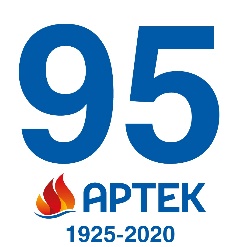  Фотобанк http://artek.org/press-centr/foto-dlya-pressy/ Youtube-канал:  www.youtube.com/c/artekrussia SM-аккаунты: vk.com/artekrussia www.facebook.com/artekrussia www.instagram.com/artekrussia/